Bosquejo del estudio de Teología Sistemática - Parte 1Semana 1 – Introducción y doctrina de la PalabraSemana 2 – Doctrina de la Palabra - Parte 2Semana 3 – La existencia y los atributos de Dios - Parte 1Semana 4 – La existencia y los atributos de Dios - Parte 2Semana 5 – Doctrina de la creación - Parte 1Semana 6 – Doctrina de la creación - Parte 2Semana 7 – Doctrina de la providencia - Parte 1Semana 8 – Doctrina de la providencia - Parte 2Semana 9 – Antropología bíblica: El problema del pecadoSemana 10 – Cristología bíblica - Parte 1Semana 11 – Cristología bíblica - Parte 2Semana 12 – La obra de Cristo - Parte 1Semana 13 – La obra de Cristo - Parte 2Recomendaciones bibliográficas: Bavinck, Herman. Reformed Dogmatics (Dogmas reformados). Volume 2, God and Creation (Dios y la Creación). Grand Rapids, Mich: Baker Academic, 2003.Bray, Gerald Lewis. The Doctrine of God. Contours of Christian Theology (La Doctrina de Dios. Perfiles de la teología cristiana). Downers Grove, Ill: InterVarsity Press, 1993.Frame, John M. The Doctrine of God. A Theology of Lordship (La Doctrina de Dios. La teología del Señorío). Phillipsburg, N.J: P&R Pub, 2002.Packer, J. I. Hacia el conocimiento de Dios. Downers Grove, Ill: InterVarsity Press, 1993.¿Preguntas o comentarios?  E-mail del profesor: ______________________________________Primera edición en español: 2019Copyright © 2019 por 9Marks para esta versión españolaSeminario Básico—Teología Sistemática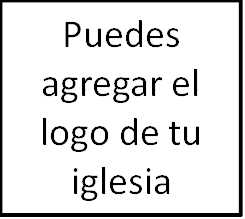 Clase 3: Existencia y Atributos de Dios - Parte 1Existencia y atributos de Dios - Parte 1Introducciónla existencia de DiosPresuposición bíblicaSi somos cristianos, podemos decir que creemos que Dios «realmente está presente» porque él se ha revelado ______________ a todos los hombres a través de su creación y providencia; ______________ en las Escrituras del Antiguo y Nuevo Testamento; ______________ en su Hijo, el señor Jesucristo; y ______________ mediante la obra de su Palabra y EspírituRevelación general vs. Revelación especialDefinición: Revelación general: El conocimiento del ser y la voluntad de Dios que es dado a todas las personas en todas partes del mundo, en todo momento, a través de la experiencia ordinaria de estar vivos en el mundo de Dios.Revelación especial: es cómo Dios se ha dado a conocer mediante actos y palabras particulares, especialmente la Palabra del Señor (=la Escritura), y el Señor de la Palabra (=Jesucristo).	¿Qué revela la revelación general?	(Sal. 19; Ro. 1:18-32; Hechos 14:14-18; Hechos 17:16ff)Los atributos de Diosa. La independencia o autoexistencia de Dios(Juan 5:26, Hechos 17:24-2b. La inmutabilidad de Dios(Nm. 23:19, 1S. 15:29; Sal. 102:26, Mal. 3:6, He. 6:17-18, 13:8)c. Dios es infinito (Sal. 90:2-4, Jer. 23:23-24, Is. 57:15, Pr. 15:3, Sal. 139:7-10, Sal. 145:3)Artículo 2, Del Verdadero Dios, Declaración de Fe de CHBC:Creemos que hay uno, y solo un Dios vivo y verdadero, un Espíritu infinito e inteligente, cuyo nombre es JEHOVÁ, el Hacedor y el Gobernante Supremo del cielo y la tierra; inexpresablemente glorioso en santidad, y digno de todo honor, confianza y amor posible; que en la unidad de la Divinidad hay tres personas, el Padre, el Hijo y el Espíritu Santo; iguales en cada perfección divina, y ejecutando oficios distintos pero armoniosos en la gran obra de la redención.